Using Metrics for Improvement XC 05How will we know a change is an improvement? Proper measurement provides an objective gauge of the project success (or failure)WHYEvidence-based - Metrics (or measures) focus on objective evidence rather than feelings or opinions.To quantify the magnitude of the problemTo assure that a change is actually an improvement - tracking progress over time.Outcome-oriented - Metrics focus on the outcome articulated in the project aim statement. As the saying goes, “What gets measured, gets fixed.”Visual - Metrics, when presented graphically, tell a powerful story. Visible data, displayed and tracked over time, is key to attracting and sustaining the engagement of the team and stakeholders in the improvement work.WHENThroughout the Improvement processDefine/Measure - to understand the magnitude of the problemAnalyze - to assist in assessing the root causeImprove - to test & select the solutionControl - to insure sustainability by monitoring the metric over timeHOW TO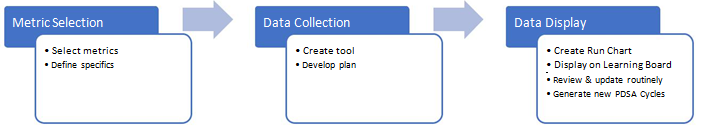 METRIC SELECTIONMETRIC SELECTION1.Select the most appropriate metricsRefer to the fundamental questions in The Model for ImprovementBrainstorm with the team to get the best ideasSee Metric Primer below2.Clearly define the specifics for each selected metric. For example:If measuring errors (or the lack thereof), specify the meaning of “error free.” If measuring whether or not the requirements are met, clarify if all of the requirements have to be met, or only a percentage of the requirements?DATA COLLECTIONDATA COLLECTION1.Create a data collection logMake sure you include all data needed to calculate the metrics. Consider the following: The numerator (data to assure that the subjects meet the requirements of the study) and the denominator (data to assure all the eligible population is accounted for):If evidence is required for an eligibility determination, consider a descriptive subheading or including an additional column in the log to verify the presence of that evidenceIf the eligibility determination requires several steps, consider including a column in the log for each step requiredAny demographic data deemed important, such as sex, age, pregnancy statusAny medical record or national identification numbers needed to trace back to the patients in the futureAny site identification or site-specific data (e.g., a specific specialty clinic within the site)2.Collect Baseline DataUsing the data collection log, at the initiation of the project, collect baseline data to understand the magnitude of the issue Collected before any changes are made in the current processData Source – Specify source of dataDepending on the process, data may be collected retrospectively (i.e., chart review) or prospectivelyPotentially may be abstracted from data already being collectedAt least 25 data points are needed3.Create a data collection planDATA DISPLAYDATA DISPLAYDATA DISPLAY1.Create a run chart to track the metrics over timeCreate a run chart to track the metrics over timeA run chart is a graphical representation of change over timeIt is one of the best ways to display Quality Improvement (QI) dataA run chart is a graphical representation of change over timeIt is one of the best ways to display Quality Improvement (QI) dataSteps to create a run chart:Title the chart and label the axesPlace the selected metric on the vertical or y-axis Place time on the horizontal or x-axisPlot your metric over timeInclude a goal line (frequently shown in red ink), indicating the team’s goal for the selected metric Annotate the run chart, marking the tests of change along the timeline (See examples in PowerPoint presentation)Keep the data up-to-date, posting weekly or as frequently as possibleMicrosoft Excel Workbook: Insert  Chart  Line Chart2.Display the data on a bulletin board in an easily accessible place (e.g., break room)Display the data on a bulletin board in an easily accessible place (e.g., break room)3.Review and update the data regularly (daily, weekly or monthly) with the staff & the QI teamWhen reviewing the data, assess the trend and determine what additional “tests of change” need to be conducted to continue a desired trend or reverse an undesired trend.  (See Model for Improvement – PDSA)Obtain input from the front-line workers. What is working well? What is not working well?Review and update the data regularly (daily, weekly or monthly) with the staff & the QI teamWhen reviewing the data, assess the trend and determine what additional “tests of change” need to be conducted to continue a desired trend or reverse an undesired trend.  (See Model for Improvement – PDSA)Obtain input from the front-line workers. What is working well? What is not working well?